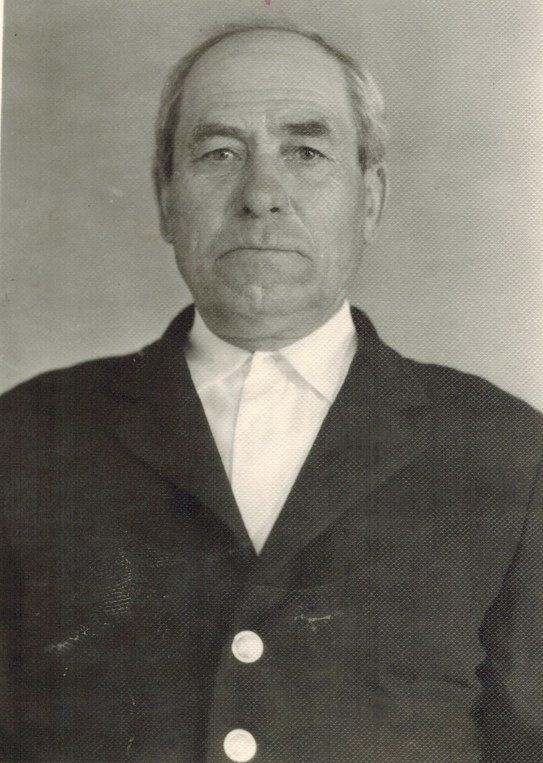 Болотицкий Николай Петрович29.11.1912 – 06.04.1979